Кулунду айыл аймагынын айылдык Кеңешинин VII чакырылышынынкезексиз 15-сессиясынын отурумунун№15/2-ТОКТОМУКулунду айылы 							          14-декабрь 2022-жыл“Кулунду айыл аймагынан чек ара заставасына жер ажыратып берүү  жөнүндө”                 Кулунду айыл аймагынын айылдык Кеңешинин VII чакырылышынын кезексиз                                15-сессиясынын отуруму күн тартибиндеги  маселелерди карап жана талкуулапТОКТОМ КЫЛАТ: “Максат”  чек ара заставасынын кызматтык муктаждыгына байланыштуу Кулунду айыл аймагынын Максат айылынын №6-контурунан 1,0 га жер аянтын бөлүп берүүгө макулдук берилсин.Ушул токтомдун аткарылышы Кулунду айыл аймагынын Кулунду айыл өкмөтүнө милдеттендирилсин.Ушул токтомду аткарууну көзөмөлдөө жагы Кулунду айылдык Кеңешинин Жер, агрардык жана муниципалдык менчик  боюнча туруктуу комиссиясына тапшырылсын.   Кулунду айылдык Кеңешинин төрагасы:				Ш. Н. ОрозалиевКулунду айыл аймагынын айылдык Кеңешинин VII чакырылышынынкезексиз 15-сессиясынын отурумунун №15/3-ТОКТОМУКулунду айылы 							          14-декабрь 2022-жыл“Кулунду айыл аймагындагы жерлерди ижарага берүүгө макулдук берүү жөнүндө”Кыргыз Республикасынын Өкмөтүнүн 2007-жылдын 22-июнундагы №243 токтомунун Айыл чарба жерлерин кайра бөлүштүрүү фондунун жерлерин ижарага берүү шарттары жана тартиби тууралуу Типтүү жобосунун 4-Түз берүү бөлүмүнүн 69-бөлүмчөсүнө ылайык, Кулунду айыл аймагынын айылдык Кеңешинин VII чакырылышынын депутаттарынын кезексиз 15-сессиясынын отуруму күн тартибиндеги  маселелерди карап жана талкуулапТОКТОМ КЫЛАТ:Кулунду айыл аймагы боюнча мектептерге 1 (бир) га жер түз ижарага берүүгө макулдук берилсин. Ушул токтомдун аткарылышы Кулунду айыл Өкмөтүнүн башчысына милдеттендирилсин.Токтомдун аткарылышын көзөмөлдөө жагы Кулунду айылдык Кеңешинин Жер, агрардык жана муниципалдык менчик боюнча туруктуу комиссиясына жүктөлсүн. Кулунду айылдык Кеңешинин төрагасы:				Ш. Н. ОрозалиевКулунду айыл аймагынын айылдык Кеңешинин VII чакырылышынынкезексиз 15-сессиясынын отурумунун№15/4-ТОКТОМУКулунду айылы 							          14-декабрь 2022-жыл“Кулунду айыл өкмөтүнүн бюджетинен акча каражатын бөлүп берүү жөнүндө”Кулунду айыл аймагынын айылдык Кеңешинин VII чакырылышынын депутаттарынын кезексиз 15-сессиясынын отуруму күн тартибиндеги  маселелерди карап жана талкуулапТОКТОМ КЫЛАТ:Кулунду айыл аймагында Лейлек күрөшүн өткөрүүгө Кулунду айыл өкмөтүнүн жергиликтүү бюджетинен 100 000 (жүз миң) сом бөлүнүп берилсин. Ушул токтомдун аткарылышы Кулунду айыл өкмөтүнүн башчысына милдеттендирилсин.Токтомдун аткарылышын көзөмөлдөө жагы Кулунду айылдык Кеңешинин Финансы, экономика жана бюджет боюнча туруктуу комиссиясына жүктөлсүн. Кулунду айылдык Кеңешинин төрагасы:				Ш. Н. ОрозалиевКулунду айыл аймагынын айылдык Кеңешинин VII чакырылышынынкезексиз 15-сессиясынын отурумунун№15/5-ТОКТОМУКулунду айылы 							          14-декабрь 2022-жыл“Кулунду айыл аймагы боюнча айылдарды мүлк салыгынан бошотуу  жөнүндө”Кыргыз Республикасынын мыйзамы 2022-жылдын 18-январындагы №4 “Кыргыз Республикасынын Салык кодексинин” 3-беренесинин 2-бөлүгүнө ылайык, Кулунду айыл аймагынын айылдык Кеңешинин VII чакырылышынын депутаттарынын кезексиз                 15-сессиясынын отуруму күн тартибиндеги  маселелерди карап жана талкуулапТОКТОМ КЫЛАТ:2023-жылдын 1-январынан тартып Кулунду айыл аймагынын Максат, Интернационал, Кулунду, Сада участкасы, Раззаков, Ак-Арык, Булак-Башы айылдарын Кыргыз Республикасынын Салык кодексинин 13-бөлүмү Мүлк салыгынын 324-беренесинде көрсөтүлгөн 1-2-3-топтогу мүлк салыктарынан бошотууга макулдук берилсин. Ушул токтомдун аткарылышы Кулунду айыл өкмөтүнүн башчысына милдеттендирилсин.Токтомдун аткарылышын көзөмөлдөө жагы Кулунду айылдык Кеңешинин Финансы, экономика жана бюджет боюнча туруктуу комиссиясына жүктөлсүн. Кулунду айылдык Кеңешинин төрагасы:				Ш. Н. ОрозалиевКулунду айыл аймагынын айылдык Кеңешинин VII чакырылышынынкезексиз 15-сессиясынын отурумунун№15/6-ТОКТОМУКулунду айылы 							          14-декабрь 2022-жыл“Кулунду айыл аймагынын “2023-2024-2025-жылдарга социалдык экономикалык өнүгүү программасын” бекитүү жөнүндө”Күн тартибиндеги маселе боюнча Кулунду айыл аймагынын айыл өкмөтүнүн Инвестиция тартуу боюнча башкы адиси А. Асраловдун билдирүүсүн угуп жана талкуулап, Кулунду айыл аймагынын айылдык Кеңешинин VII чакырылышынын депутаттарынын кезексиз 15-сессиясынын отуруму ТОКТОМ КЫЛАТ:Кулунду айыл аймагынын “2023-2024-2025-жылдарга социалдык экономикалык өнүгүү программасы” бекитилсин.Кулунду айыл аймагынын “2023-2024-2025-жылдарга социалдык экономикалык өнүгүү программасындагы” иш-чаралардын планы жактырылсын.Ушул токтомдун аткарылышы Кулунду айыл өкмөтүнүн башчысына милдеттендирилсин.Кулунду айыл аймагынын “2023-2024-2025-жылдарга социалдык экономикалык өнүгүү программасында” кабыл алынган иш-чараларды жана аткарылган иштерди айылдык кеңештин сессияларында кароо жагы Кулунду айылдык Кеңешинин туруктуу комиссияларынын төрагаларына жүктөлсүн. Токтомдун аткарылышын көзөмөлдөө жагын өзүмө калтырамын. Кулунду айылдык Кеңешинин төрагасы:				Ш. Н. ОрозалиевКулунду айыл аймагынын айылдык Кеңешинин VII чакырылышынынкезексиз 15-сессиясынын отурумунун№15/7-ТОКТОМУКулунду айылы 							          14-декабрь 2022-жыл“Кулунду айыл аймагы боюнча айылдарга коомдук угууларды өткөрүү боюнча графиктерин бекитүү жөнүндө”Кулунду айыл аймагынын айылдык Кеңешинин VII чакырылышынын депутаттарынын кезексиз 15-сессиясынын отуруму күн  тартибиндеги маселелерди угуп жана талкуулап  ТОКТОМ КЫЛАТ:Кулунду айыл аймагы  боюнча 2022-жылда аткарылган жумуштары тууралуу отчет берүү жана 2023-жылга бюджетти бекитүүгө коомдук угууну уюштуруунун графиктери төмөкүдөй болуп бекитилсин.   1. Кулунду айылы -23.12.2022-жыл  саат 14:00до Кулунду-Маданият үйү2. Интернационал, Максат - 23.12.2022-жыл  саат 10:00до  Интернационал айылы “Кыргызстандын 40 жылдыгы” орто мектеби 3. Булак-Башы айылы - 24.12.2022-жыл  саат 10:00до Булак-Башы Чайханасы4. Ак-Арык айылы - 24.12.2022-жыл  саат 12:00до Маданият үйү5. И.Раззаков айылы - 24.12.2022-жыл  саат 14:00до “И. Раззаков” атындагы орто мектебиКоомдук угууга Кулунду айылдык кеңешинин депутаттары жана Кулунду айыл өкмөтүнүн орун басары, Айыл башчылар, Таза суу, жайыт комитетинин төрагасы, Тазалык ишканасынын жетекчиси катыштырылсын. Ушул токтомдун аткарылышы Кулунду айыл өкмөтүнүн башчысына милдеттендирилсин.Токтомдун аткарылышын көзөмөлдөө жагын өзүмө калтырамын. Кулунду айылдык Кеңешинин төрагасы:			Ш. Н. Орозалиев Кулунду айыл аймагынын айылдык Кеңешинин VII чакырылышынын                   кезексиз  15-сессиясынын отурумунун№15/1-ТОКТОМУ Кулунду айылы 							                    14-декабрь 2022-жыл“Кулунду айыл аймагынан социалдык шаарча жана социалдык мекемелерди куруу үчүн жер бөлүп берүү жөнүндө”                Кулунду айыл аймагынын Кулунду айылдык Кеңешинин VII чакырылышынын  кезексиз 15-сессиясынын отуруму Кулунду айыл аймагынын айыл өкмөтүнүн башчысынын орун басары Ж. Абдирайимовдун баяндамасын угуп жана  күн тартибиндеги маселелерди карап, талкуулап ТОКТОМ КЫЛАТ: Коомдук кайрымдуулук фонддор тарабынан Кулунду айыл аймагынын Майты 1 участкасынын №420 контурунан 7,70 га, И. Раззаков айылынан №324 контурунан 3,20 га жер жетим балдар үчүн, ден соолугунан мүмкүнчүлүгү чектелгендер үчүн, өтө муктаж болгон үй-бүлөлөргө, акыркы каргашалуу окуядан жабыр тарткан үй-бүлөлөргө социалдык шаарча курууга жана Кулунду айылынын №155 контурунан 1,10 га жерге балдарга билим берүү мекемесин куруу үчүн,  бардыгы 12,0 га жер ажыратып берүүгө макулдук берилсин.   Ушул токтомдун аткарылышы Кулунду айыл аймагынын Кулунду айыл өкмөтүнө милдеттендирилсин. Ушул токтомду аткарууну көзөмөлдөө жагы Кулунду айылдык Кеңешинин Жер, агрардык жана муниципалдык менчик боюнча туруктуу комиссиясына тапшырылсын.   Кулунду айылдык Кеңешинин төрагасы:			              Ш. Н. Орозалиев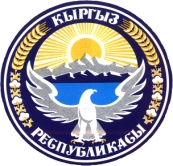 КЫРГЫЗ РЕСПУБЛИКАСЫ 	                                                           КЫРГЫЗСКАЯ РЕСПУБЛИКА   БАТКЕН ОБЛУСУ	                                                                             БАТКЕНСКИЙ ОБЛАСТЬ  ЛЕЙЛЕК РАЙОНУ                                                                                     ЛЕЙЛЕКСКИЙ РАЙОНКУЛУНДУ АЙЫЛ АЙМАГЫНЫН                                              АЙЫЛНЫЙ  КЕНЕШ                                                                          АЙЫЛДЫК КЕҢЕШИ                                                                                        КУЛУНДИНСКОГО                                                                                                                                                                                                                                                                                                                             АЙЫЛНОГО АЙМАКАkulundu.aiyldyk.kenesh@mail.ru                                             kulundu.aiyldyk.kenesh@mail.ru                                                                                                                                                  КЫРГЫЗ РЕСПУБЛИКАСЫ 	                                                           КЫРГЫЗСКАЯ РЕСПУБЛИКА   БАТКЕН ОБЛУСУ	                                                                             БАТКЕНСКИЙ ОБЛАСТЬ  ЛЕЙЛЕК РАЙОНУ                                                                                     ЛЕЙЛЕКСКИЙ РАЙОНКУЛУНДУ АЙЫЛ АЙМАГЫНЫН                                                          АЙЫЛНЫЙ  КЕНЕШ                                                                          АЙЫЛДЫК КЕҢЕШИ                                                                                        КУЛУНДИНСКОГО                                                                                                                                                                                                                                                                                                                             АЙЫЛНОГО АЙМАКАkulundu.aiyldyk.kenesh@mail.ru                                            kulundu.aiyldyk.kenesh@mail.ru                                                                                                                                       КЫРГЫЗ РЕСПУБЛИКАСЫ 	                                                           КЫРГЫЗСКАЯ РЕСПУБЛИКА   БАТКЕН ОБЛУСУ	                                                                             БАТКЕНСКИЙ ОБЛАСТЬ  ЛЕЙЛЕК РАЙОНУ                                                                                     ЛЕЙЛЕКСКИЙ РАЙОНКУЛУНДУ АЙЫЛ АЙМАГЫНЫН                                                          АЙЫЛНЫЙ  КЕНЕШ                                                                          АЙЫЛДЫК КЕҢЕШИ                                                                                        КУЛУНДИНСКОГО                                                                                                                                                                                                                                                                                                                             АЙЫЛНОГО АЙМАКАkulundu.aiyldyk.kenesh@mail.ru                                            kulundu.aiyldyk.kenesh@mail.ru                                                                                                                                       КЫРГЫЗ РЕСПУБЛИКАСЫ 	                                                           КЫРГЫЗСКАЯ РЕСПУБЛИКА   БАТКЕН ОБЛУСУ	                                                                             БАТКЕНСКИЙ ОБЛАСТЬ  ЛЕЙЛЕК РАЙОНУ                                                                                     ЛЕЙЛЕКСКИЙ РАЙОНКУЛУНДУ АЙЫЛ АЙМАГЫНЫН                                                          АЙЫЛНЫЙ  КЕНЕШ                                                                          АЙЫЛДЫК КЕҢЕШИ                                                                                        КУЛУНДИНСКОГО                                                                                                                                                                                                                                                                                                                             АЙЫЛНОГО АЙМАКАkulundu.aiyldyk.kenesh@mail.ru                                            kulundu.aiyldyk.kenesh@mail.ru                                                                                                                                       КЫРГЫЗ РЕСПУБЛИКАСЫ 	                                                           КЫРГЫЗСКАЯ РЕСПУБЛИКА   БАТКЕН ОБЛУСУ	                                                                             БАТКЕНСКИЙ ОБЛАСТЬ  ЛЕЙЛЕК РАЙОНУ                                                                                     ЛЕЙЛЕКСКИЙ РАЙОНКУЛУНДУ АЙЫЛ АЙМАГЫНЫН                                                          АЙЫЛНЫЙ  КЕНЕШ                                                                          АЙЫЛДЫК КЕҢЕШИ                                                                                        КУЛУНДИНСКОГО                                                                                                                                                                                                                                                                                                                             АЙЫЛНОГО АЙМАКАkulundu.aiyldyk.kenesh@mail.ru                                            kulundu.aiyldyk.kenesh@mail.ru                                                                                                                                       КЫРГЫЗ РЕСПУБЛИКАСЫ 	                                                           КЫРГЫЗСКАЯ РЕСПУБЛИКА   БАТКЕН ОБЛУСУ	                                                                             БАТКЕНСКИЙ ОБЛАСТЬ  ЛЕЙЛЕК РАЙОНУ                                                                                     ЛЕЙЛЕКСКИЙ РАЙОНКУЛУНДУ АЙЫЛ АЙМАГЫНЫН                                                          АЙЫЛНЫЙ  КЕНЕШ                                                                          АЙЫЛДЫК КЕҢЕШИ                                                                                        КУЛУНДИНСКОГО                                                                                                                                                                                                                                                                                                                             АЙЫЛНОГО АЙМАКАkulundu.aiyldyk.kenesh@mail.ru                                            kulundu.aiyldyk.kenesh@mail.ru                                                                                                                                       